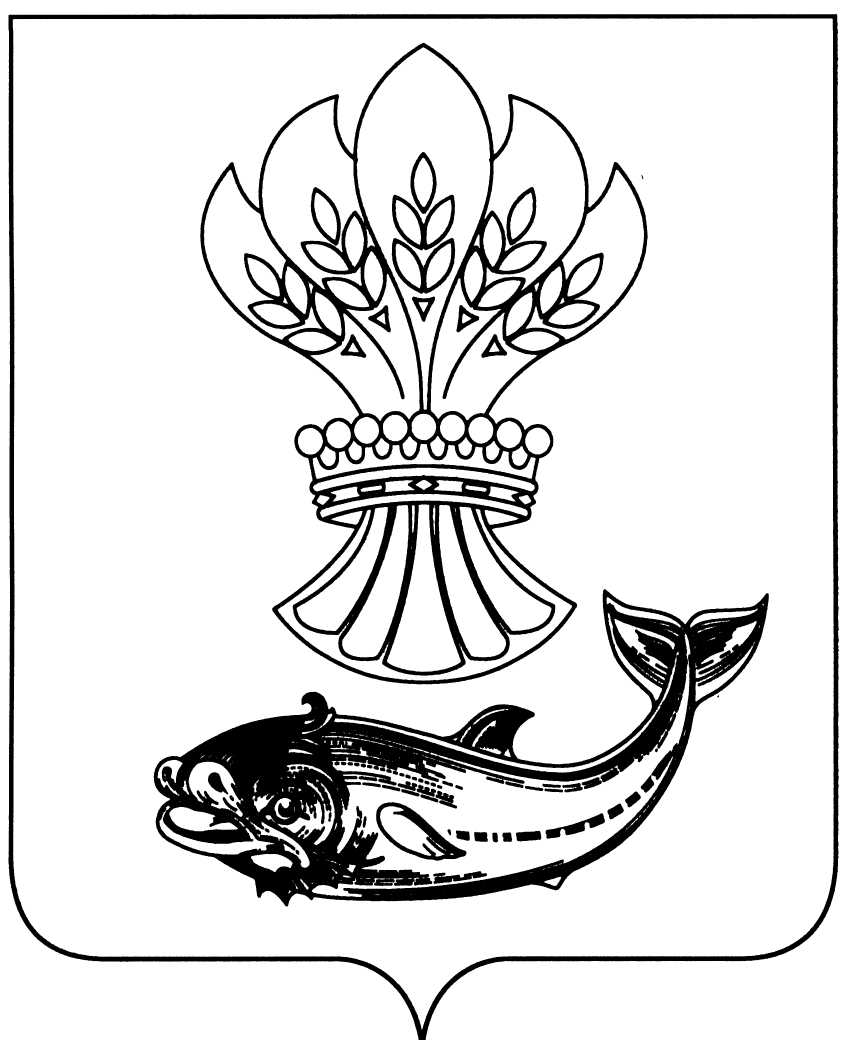 СОВЕТ НАРОДНЫХ ДЕПУТАТОВПАНИНСКОГО МУНИЦИПАЛЬНОГО РАЙОНА
ВОРОНЕЖСКОЙ ОБЛАСТИ Р Е Ш Е Н И Е от   05.07.2017 №92                  р.п. ПаниноОб утверждении планамероприятий по оптимизациирасходов районного бюджетаПанинского муниципальногорайона по решению вопросовместного значения с участиемюридических лиц       В целях оптимизации финансирования вопросов местного значения Панинского муниципального района, привлечения дополнительных средств, в соответствии с Уставом Панинского муниципального района, Совет народных депутатов Панинского муниципального района Воронежской области                                                    РЕШИЛ:1. Утвердить план мероприятий по оптимизации расходов районного  бюджета Панинского муниципального район по решению вопросов   местного значения с участием юридических лиц (Приложение 1).2. Администрации Панинского муниципального района заключить соглашения с юридическими лицами, расположенными на территории Панинского муниципального района, о порядке взаимодействия в рамках реализации плана мероприятий, утвержденного настоящим решением. 3. Опубликовать настоящее решение в официальном печатном периодическом издании  Панинского муниципального района «Панинский муниципальный вестник».4.    Настоящее решение вступает в силу со дня его опубликования.5. Контроль за исполнением настоящего решения возложить на и.о. заместителя главы администрации – начальника отдела по управлению муниципальным имуществом и экономического развития Панинского муниципального района Сафонову О.В. Глава Панинскогомуниципального района                                                             В.Д. Жукавин                                                                                                                             Приложение 1                                                                                 Утверждено решением Со народных депутатов Панинского   муниципального  района                                                                                  от 05.07. 2017г. №  92Планмероприятий по оптимизации расходов районного бюджета Панинского муниципального район по решению вопросов местного значения с участием юридических лицОбоснование введения плана мероприятий.Настоящий план мероприятий принят с целью обеспечения эффективного социально-экономического развития Панинского муниципального района, оптимизации расходов бюджетов муниципального района, городского и сельских поселений по решению вопросов местного значения путем привлечения дополнительных денежных средств.	На территории Панинского муниципального района осуществляют деятельность крупные юридические лица с большим количеством работников.Для расширения сферы социальной ответственности необходимо формировать партнерские отношения с органами местного самоуправления. Социальная ответственность предполагает участие бизнеса в разработке и проведении муниципальной социально-экономической политики, направленной на устойчивое развитие Панинского муниципального района и входящих в его состав городских и сельских поселений.	  В целях реализации настоящего плана мероприятий, поэтому необходимо привлечение юридических лиц путем заключения соглашений о взаимодействии при решении вопросов местного значения.Экономически обоснованная доля участия организаций всех форм собственности, необходимая для  эффективного социально-экономического развития Панинского муниципального района, определяется исходя из численности работников и составляет 300 (триста) рублей в месяц с одного работника.Мероприятия по решению вопросов местного значения.Наименование мероприятияОтветственный исполнительСрок исполненияОрганизация  обучающихся образовательных учреждений: олимпиады, конкурсы, соревнования, и т.п. Рабочая группа, утвержденная распоряжением администрации Панинского муниципального района от постоянноОрганизация летнего оздоровительного отдыха детейРабочая группа, утвержденная распоряжением администрации Панинского муниципального района от постоянноОрганизация подвоза детей образовательных учреждений (ГСМ)Рабочая группа, утвержденная распоряжением администрации Панинского муниципального района отпостоянноОрганизация питания обучающихся  образовательных и дошкольных учрежденийРабочая группа, утвержденная распоряжением администрации Панинского муниципального района от постоянно